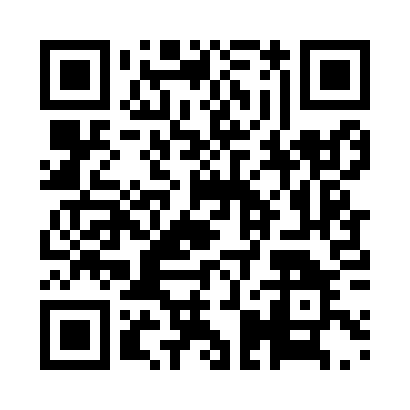 Prayer times for Gemelingen, BelgiumWed 1 May 2024 - Fri 31 May 2024High Latitude Method: Angle Based RulePrayer Calculation Method: Muslim World LeagueAsar Calculation Method: ShafiPrayer times provided by https://www.salahtimes.comDateDayFajrSunriseDhuhrAsrMaghribIsha1Wed3:536:181:415:439:0611:202Thu3:506:161:415:449:0711:233Fri3:466:141:415:459:0911:264Sat3:436:121:415:459:1011:295Sun3:396:101:415:469:1211:326Mon3:366:091:415:479:1411:357Tue3:326:071:415:479:1511:388Wed3:296:051:415:489:1711:419Thu3:266:041:415:489:1811:4410Fri3:256:021:415:499:2011:4711Sat3:256:011:415:509:2111:4812Sun3:245:591:415:509:2311:4913Mon3:245:581:415:519:2411:5014Tue3:235:561:415:519:2611:5015Wed3:225:551:415:529:2711:5116Thu3:225:531:415:529:2911:5217Fri3:215:521:415:539:3011:5218Sat3:215:511:415:549:3111:5319Sun3:205:491:415:549:3311:5320Mon3:205:481:415:559:3411:5421Tue3:195:471:415:559:3511:5522Wed3:195:461:415:569:3711:5523Thu3:195:451:415:569:3811:5624Fri3:185:431:415:579:3911:5625Sat3:185:421:415:579:4111:5726Sun3:175:411:415:589:4211:5827Mon3:175:401:415:589:4311:5828Tue3:175:391:425:599:4411:5929Wed3:175:391:425:599:4511:5930Thu3:165:381:426:009:4612:0031Fri3:165:371:426:009:4712:00